Publicado en  el 09/09/2013 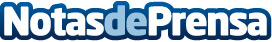 Abengoa pone en marcha 170 acciones dirigidas a la reducción de emisiones de CO[sub]2[/sub] (4 de septiembre de 2013)Esta iniciativa responde a su firme compromiso por ofrecer soluciones tecnológicas e innovadoras para el desarrollo sostenible.	 Abengoa (MCE: ABG.B), compañía que aplica soluciones tecnológicas innovadoras para el desarrollo sostenible en los sectores de energía y medioambiente, ha definido en cada una de sus áreas de actividad un total de 170 acciones dirigidas a reducir el volumen de emisiones de CO2 generadas a la atmósfera en el año 2013. Gracias a estas acciones, las emisiones que se prevén reducir este año ascenderán al menos a 366.000 tCO2.Datos de contacto:AbengoaNota de prensa publicada en: https://www.notasdeprensa.es/abengoa-pone-en-marcha-170-acciones-dirigidas_1 Categorias: Otras Industrias Innovación Tecnológica http://www.notasdeprensa.es